FIRST ANNOUNCEMENTXVIII Gamow international astronomical conference-school “Astronomy and beyond: astrophysics, cosmology and gravitation, cosmomicrophysics, radioastronomy and astrobiology”12 - 18 August 2018Ukraine, OdessaScientific organizing committeeCo-chairs of SOCG.S.Bisnovatyi-Kogan (SRI RAS, Moscow, Russia, gkogan@iki.rssi.ru)V.M.Shulga (IRA NASU, Kharkov, Ukraine, shulga@rian.kharkov.ua)Vice-chairM.I.Ryabov (IRA NASU, Odessa, Ukraine, ryabov-uran@ukr.net)Secretary: S.M.Melikyants (AO ONU, Odessa, Ukraine, sedamelikk@gmail.com)Members of SOCS.M.Andrievsky, I.L.Andronov, N.G.Bochkarev, A.M.Cherepashchuk, A.D.Chernin, V.A.Ivanitsa, A.A.Konovalenko, V.V.Kovtyuh, T.V.Mishenina, V.N.Obridko, I.B.Vavylova, Ya.S.Yatskiv, A.G.Zagorodny, V.V.Zaharenko, V.A.ZahozhayThe XVIII Gamow conference-school is devoted to: - the 100th anniversary of the National Academy of Science of Ukraine (NASU);- the 150th anniversary of Prof. K.D.Pokrovskiy (the head of Odessa Astronomical Observatory from 1934th to 1944th);- the 130th anniversary of the creator of modern cosmology A.A.Friedmann;- the 110th anniversary of cosmic technology constructor V.P.Glushko;- the 80th anniversary of the founder of astrospectroscopy group in Odessa N.S.Komarov;- the 350th anniversary of creation of the reflector telescope by I.Newton.Main scientific topicsScientific topics: cosmology, gravitation, astroparticle physics, astrophysics, radioastronomy, Solar activity and Solar-Earth interaction, Solar system, astrobiology.The conference program The Conference Program will be organized in the form of:plenary session - the 40 minutes lectures about the actual problems of astrophysics, cosmology, radioastronomy, cosmomicrophysics and  gravitation (the list of the plenary speakers will be available in the 2nd Announcement);section meetings in astrophysics, cosmology and gravitation, cosmomicrophysics and radioastronomy etc with 15-20 minutes reports;the subsection “Astroinformatics”;the affiliate section of Planetary Association of Ukraine about the astronomical education;the special sessions and subsections in cosmology, astrophysics and section devoted to the anniversary of N.S.Komarov;discussions;etc.For young participants there will be organized a poster session included short reports. The best reports of young participants will be awarded by special prizes by Scientific and Local Committee, Ukrainian Astronomical Association and Odessa Astronomical Society.AbstractsThe templates of abstracts and manual about how to send them are available on http://gamow.odessa.ua/publications. Conference working languages: english, ukrainian, russian.The authors of the best speeches will be invited to submit the articles to “Odessa astronomical publications”.Conference Events Conference VenueThe Conference and School will be held in the Sports and Recreation Centre of Odessa National University “Chernomorka” on the bank of the Black Sea (15 km far from the center of the city). Participants will have the possibility to live either in the Chernomorka or in a comfortable pension “Soviniyon” and a SPA hotel “Grand Marine”.The additional information is available here: http://gamow.odessa.ua/logistics.Cultural EventsThere will be available a lot of different cultural and social events, like visiting of Opera House, a variety of tours around the city and the coast, dolphinarium "Nemo", aquarium, boat trips along the coast etc. ContactsAstronomical Observatory, Odessa National University named after I.I.Mechnikov, Odessa, Ukraine, str. Marazlievska, 1vPhone: +38 048 7220396, Fax: +38 048 7228442SOC: ryabov-uran@ukr.netLOC: plpnko@ukr.netSecretary: sedamelikk@gmail.comWeb-site: http://gamow.odessa.ua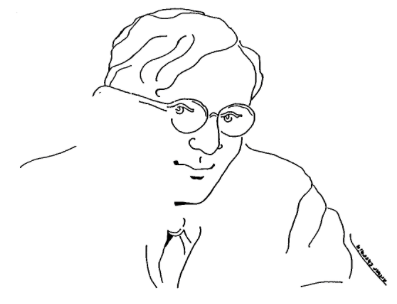     Preliminary registration15-04-2018    II announcement01-06-2018    III announcement01-08-2018    Final registration15-06-2018    Abstract submission15-06-2016    Arrival day12-08-2018    Begin of the conference13-08-2018    Last working day and conference closing17-08-2018    Day of departure18-08-2018